Drosselklappe mit Rollringdichtung DK 150Verpackungseinheit: 1 StückSortiment: K
Artikelnummer: 0092.0415Hersteller: MAICO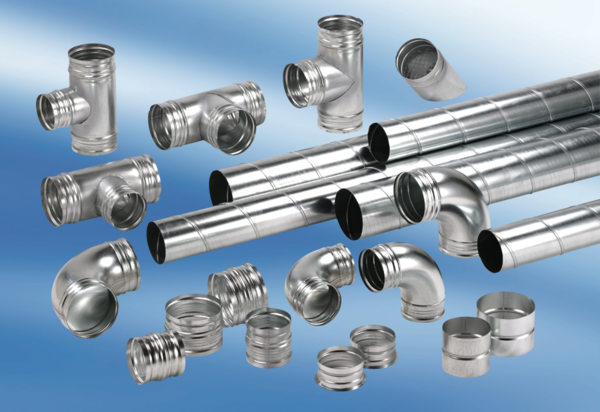 